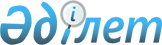 Салық салу объектісінің Бурабай ауданының елді мекендерінде орналасуын ескеретін аймаққа бөлу коэффициенттерін бекіту туралы
					
			Күшін жойған
			
			
		
					Ақмола облысы Бурабай ауданы әкімдігінің 2019 жылғы 29 қарашадағы № а-11/545 қаулысы. Ақмола облысының Әділет департаментінде 2019 жылғы 29 қарашада № 7539 болып тіркелді. Күші жойылды - Ақмола облысы Бурабай ауданы әкімдігінің 2020 жылғы 30 қарашадағы № а-12/467 қаулысымен
      Ескерту. Күші жойылды - Ақмола облысы Бурабай ауданы әкімдігінің 30.11.2020 № а-12/467 (01.01.2021 бастап қолданысқа енгізіледі) қаулысымен.
      Қазақстан Республикасының 2017 жылғы 25 желтоқсандағы "Салық және бюджетке төленетін басқа да міндетті төлемдер туралы (Салық кодексі)" Кодексінің 529-бабының 6-тармағына сәйкес, Бурабай ауданының әкімдігі ҚАУЛЫ ЕТЕДІ:
      1. Салық салу объектісінің Бурабай ауданының елді мекендерінде орналасуын ескеретін аймаққа бөлу коэффициенттері осы қаулының қосымшасына сәйкес бекітілсін.
      2. Осы қаулының орындалуын бақылау Бурабай ауданы әкімінің орынбасары У.М. Ғабдуллинге жүктелсін.
      3. Осы қаулы Ақмола облысының Әділет департаментінде мемлекеттік тіркелген күнінен бастап күшіне енеді және 2020 жылдың 1 қаңтарынан бастап қолданысқа енгізіледі.
      "КЕЛІСІЛДІ" Салық салу объектісінің Бурабай ауданының елді мекендерінде орналасуын ескеретін аймаққа бөлу коэффициенттері
					© 2012. Қазақстан Республикасы Әділет министрлігінің «Қазақстан Республикасының Заңнама және құқықтық ақпарат институты» ШЖҚ РМК
				
      Бурабай ауданының әкімі

А.Муздыбаев

      "Қазақстан Республикасы Қаржы
министрлігінің Мемлекеттік кірістер
комитеті Ақмола облысы бойынша
Мемлекеттік кірістер департаментінің
Бурабай ауданы бойынша Мемлекеттік
кірістер басқармасы" республикалық
мемлекеттік мекемесі
Бурабай ауданы әкімдігінің
2019 жылғы "29" қарашадағы
№ а-11/545 қаулысына
қосымша
№
Салық салу объектісінің Бурабай ауданының елді мекендерінде орналасуы
Аймаққа бөлу коэффициенті
1.
Щучинск қаласының көшелері: Мұхтар Әуезов, Набережная, Боровская, Абылайхан, Сәкен Сейфуллин, Уәлиханов, Ломоносов, Меньшиков, Едомский, Коммунистическая, Мира, Байтерек, Красноармейская, Қонаев, Степан Разин, Интернациональная, Луначарский, Елемесов, Октябрьская, Алаш, Пугачев, Толкунов, Парасат, Мәлік Ғабдуллин, Морозов, Войков, Саяхат, Циалковский, Наурыз, Тургайская, Таулы, Мичурин, Бейбітшілік
2,1
2.
Щучинск қаласының көшелері: Горький, Шамшырақ, Маяковский, Котовский, Ардагерлер, Ахмадеев, Арлан, Гагарин, Спортивная, Пармельница, Қазыналы, Мельничная, Ұрымқай, Дидар, Жағалау, Жігер, Ынтымақ, Бірлік, Береке, Линейная, Еркіндік, Казахстанская, Чкалов, Ырыс, Теміржол, Өткел, Абай, Кеңжайлау, Южная 
2,1
3.
Щучинск қаласының көшелері: Көктөбе, Ақсу, Амангелді, Арасан, Асқартау, Достық, Құрылыс, Сәулет, Еңбек, Ақбұлақ, Арай, Қарағайлы, Мамыр, Ақбидай, Кокчетавская, Бидай, Алтын күз, Балауса, Тұран 
2,1
4.
Щучинск қаласының көшелері: Жайлау, Толқын, Самал, Айнакөл, Свердлов, Сергей Лазо, Шевченко, Фрунзе, Восточная, Жас ұлан, Чапаев 
2,1
5.
 Щучинск қаласының көшелері: Көктау, Көкше, Энергетиков, Трудовая, Ақсай, Аққайын, Фабричная, Берен, Шаңырақ, Горный ықшам ауданы
2,1
6.
Щучинск қаласының көшелері: Киров, Бармашинская, Шашкин, Цветная, Садовая, Механизаторская, Өндіріс, Тимирязев, Ботаническая, Товарищеская, Солтүстік, Чехов, Сеченов, Северная, Пушкин, 2-ші Пушкин, Гоголь, Верхняя, Болашақ, Нұрлы жол, Тихий тұйық көшесі, ЩИПТ ықшам ауданы
2,1
7.
Щучинск қаласының көшелері: Геологическая, Центральная, Профессиональная, Молодежная, Магнитная, Московская экспедиция ықшам ауданы
2,1
8.
Щучинск қаласының БСХТ ықшам ауданы
2,1
9.
Щучинск қаласының көшелері: Ақан сері, Ахмет Байтұрсынұлы, Степная, Оқжетпес, Лесная, Лермонтов, Калинин, Севастопольская, Московская, Одесская, Щучинская, Дорожная, Алтын дән, Табиғат, Атамекен, Думан, Западная, Сарыжайлау, Тұмар 
2,1
10.
Щучинск қаласының көшелері: Мерей, Арман, Куйбышев, Батыс, Тұлпар, Көктем, Ақжол, Сенобаза ықшам ауданы 
2,1
11.
Щучинск қаласының көшелері: Қанай би, Кенесары, Тельман, Озерная, Орталық аудандық аурухана ықшам ауданы
2,1
12.
Щучинск қаласының көшелері: Минская, Нижняя, Заречный ықшам ауданы
2,1
13.
Щучинск қаласы "Көкшетау" демалыс үйі, "Светлый" пансионаты, "Щучье шипажайы" кенті
2,6
14.
Бурабай кенті
2,6
15.
Оқжетпес ауылы 
2,6
16.
Сарыбұлақ ауылы 
2,6
17.
Ақылбай ауылы
1,9
18.
Қызылағаш ауылы
1,9
19.
Қарабауыр ауылы
1,6
20.
Озерное ауылы
1,6
21.
Веденовка ауылы
2,0
22.
Федосеевка ауылы
1,4
23.
Қарабұлақ ауылы
1,4
24.
Жаңатуған ауылы
1,0
25.
Зеленый Бор ауылы
2,6
26.
Қымызынай ауылы
1,8
27.
Молбаза ауылы
1,6
28.
Мәдениет ауылы
2,0
29.
Жаңаталап ауылы
1,9
30.
Наурызбай батыр ауылы
1,9
31.
Златополье ауылы
2,0
32.
Савинка ауылы
1,9
33.
Сотниковка ауылы
1,3
34.
Обалы ауылы
1,8
35.
Түлкілі ауылы
1,6
36.
Лесной Хутор ауылы
1,3
37.
Новоандреевка ауылы
1,3
38.
Қатаркөл ауылы
2,5
39.
Ключевое ауылы
1,5
40.
Сосновка ауылы
1,8
41.
Вишневое ауылы
1,5
42.
Кенесары ауылы
2,0
43.
Баянбай ауылы
1,4
44.
Брусиловка ауылы
1,0
45.
Атамекен ауылы
1,9
46.
Қаражар ауылы
1,9
47.
Шиелі ауылы
1,6
48.
Жарқайын ауылы
1,3
49.
Жаңажол ауылы
1,4
50.
Жасыл ауылы
1,9
51.
Ұрымқай ауылы
2,0
52.
Дмитриевка ауылы
1,9
53.
Қарашілік ауылы
1,9
54.
Күлстан ауылы
1,1
55.
Кіндікқарағай ауылы
1,3
56.
Ынталы ауылы
1,1
57.
Көрнекті ауылы
1,5
58.
Красный Кордон ауылы
1,6
59.
Успеноюрьевка ауылы
1,9
60.
Клинцы ауылы
1,3
61.
Николаевка ауылы
1,7
62.
Райгородок ауылы
1,3
63.
Үлгіалған ауылы
1,3
64.
Қарағай ауылы
1,3
65.
"Щучинск әуесқой-бағбаншылардың ерікті серіктестігі" тұтынушылар кооперативі
1,4
66.
 Зеленобор ауылдық округі "Бурабай әуесқой-бағбаншылардың ерікті серіктестігі" тұтынушылар кооперативі
1,4
67.
Зеленобор ауылдық округі "Дружба" бағбаншылар серіктестігі" тұтынушылар кооперативі
1,4